CAMPANHA  DE  ALEVINOS     -    Safra 2015/2016FORNECEDOR:  PEIXINHOS LANGE LTDA – TIMBÓ - SCLocal do pedido e entrega: Secretaria da Agricultura e Meio Ambiente (Anexo Sec.  Educação).Informações: Site: www.luisalves.sc.gov.br  / Email: agricultura@luisalves.sc.gov.br                           Fone: (47) 3377-8640 Peixinhos Lange LtdaRodovia SC417, Km 2, nº 3947 – Bairro das Capitais – CEP 89120-000Fone: 47-3382 1560         Fax: 47-33826798                     Email:  peixinhoslange@tpa.com.br Cronograma de entregas: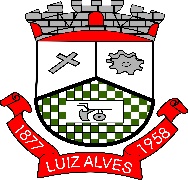 ESTADO    DE    SANTA    CATARINAPREFEITURA    MUNICIPAL    DE    LUIZ    ALVESSECRETARIA MUNICIPAL DA AGRICULTURA E MEIO AMBIENTEEndereço: Rua Erich Gielow, n° 35  - Centro/ Luiz Alves  – SC       Fone/Fax: (47)3377-8640                    End. Eletrônico: agricultura@luisalves.sc.gov.br  ou  meioambiente@luisalves.sc.gov.br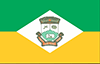 Espécie Disponível e Preços (R$) UnidadeCentenaMilheiroTilápia 0,2323,00230,00Carpa Capim 0,3030,00300,00Carpa Cabeça Grande0,3030,00300,00Carpa Prateada0,3030,00300,00Carpa Húngara0,3030,00300,00Carpa Colorida0,4242,00420,00Jundiá Cinza0,3232,00320,00Jundiá Rosa0,3232,00320,00Pacu0,4242,00420,00Cat Fish0,4242,00420,00Lambari / Piava 0,2323,00230,00Trairão2,30230,002.300,00Surubim Pintado8,00800,008.000,00Dourado8,00800,008.000,00Matrinxã2,30230,002.300,00Cascudo 2,50250,002.500,00Ração Embalagem c/5 Kg20,00                   MêsDataNovembro2015Dezembro2015Janeiro2016Fevereiro2016Março 2016Abril 2016Último dia  Pedido200715100812Entrega251020121115